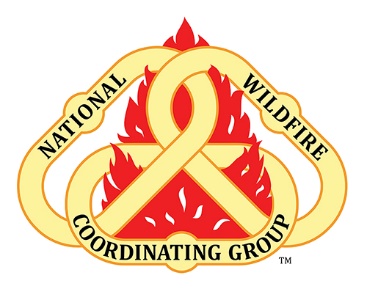 Fatigue & Recovery – How do you Spend R&R?Fatigue without adequate recovery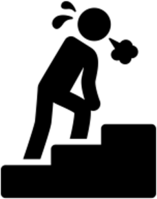 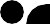 reduced work capacityreduced performance, such as a reduced ability to do task or jobweight loss (muscle loss)Injury (muscle, tendon, ligament, etc.)reduced physical coordinationincreased risk acute illness (cold / flu)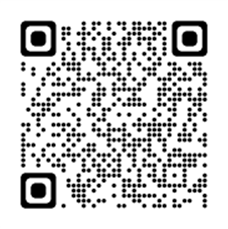 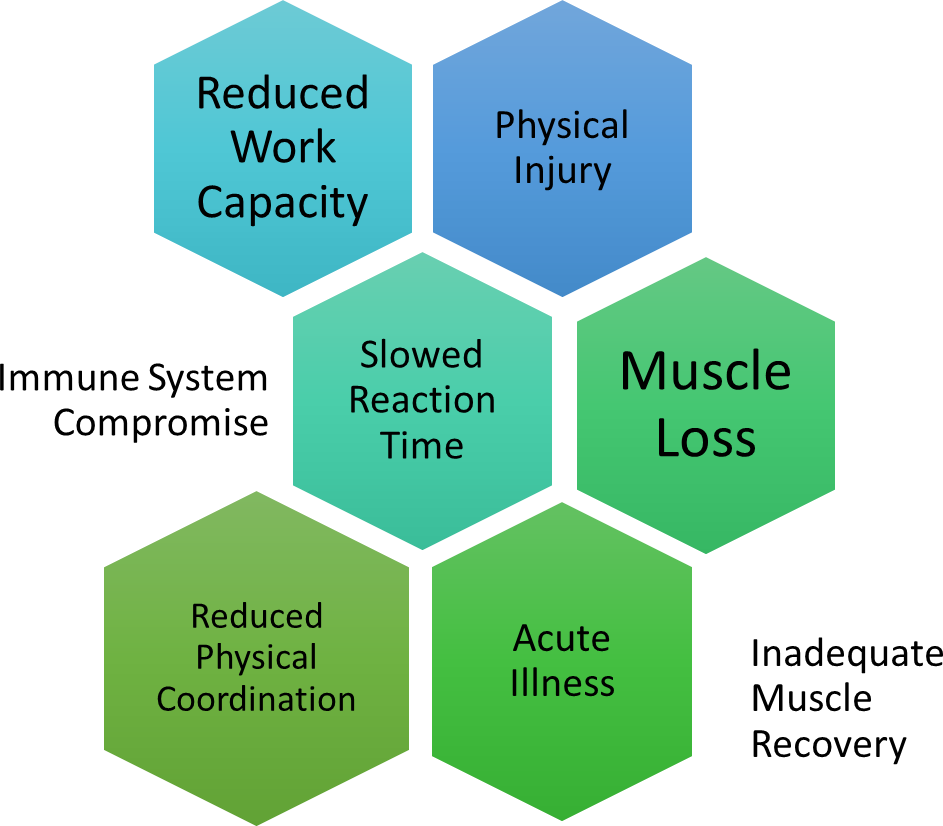 